Vraćanje u prošlostPrije 100 sekudi sam slala mailove.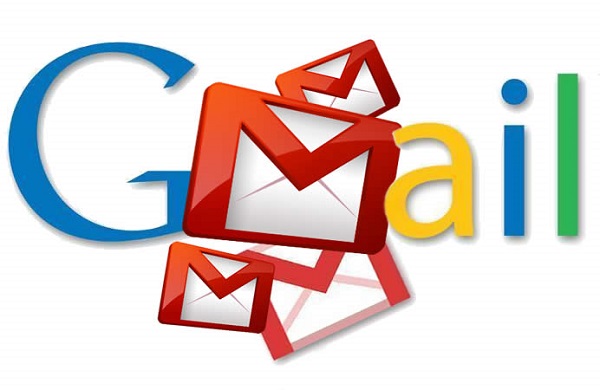 Prije 100 minuta sam bila na hrvatskom jeziku. 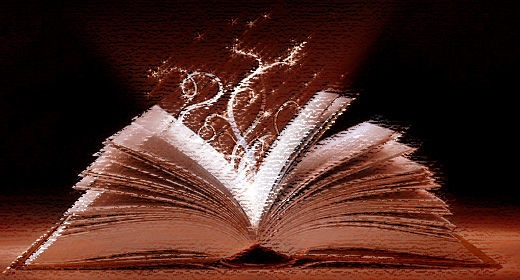 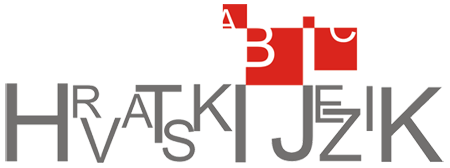 Prije 100 sati sam bila kod Maje na rođendanu.Sanjkali smo se,bacali joj kocke  na snijeg sa 4 kata,strgali krevet,unistili tepih,potrgali ormar,potrgali postere te naravno-odlicno se zabavili.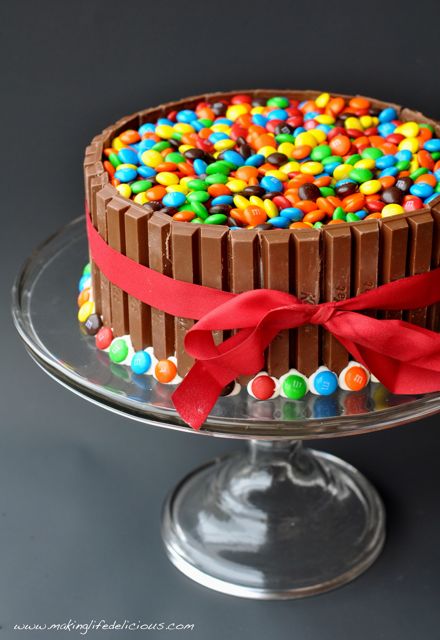 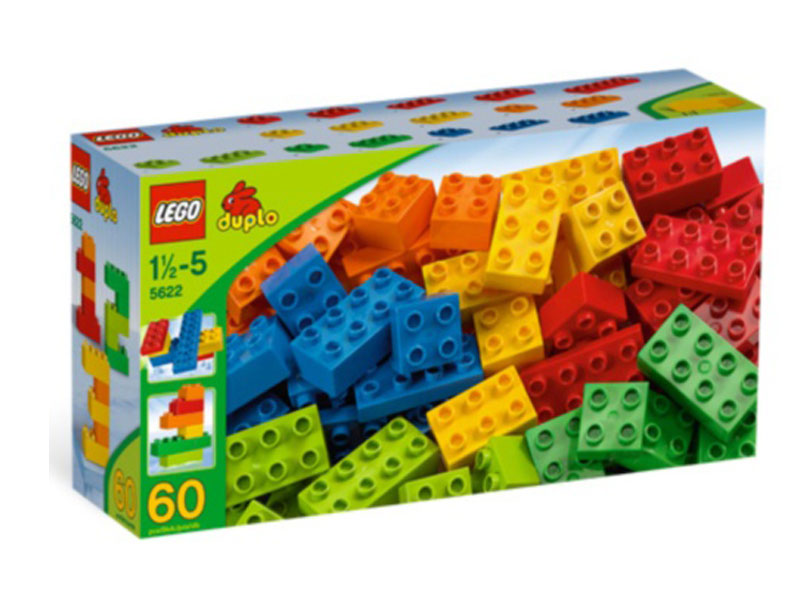 Prije 100 dana sam bila doma i jela božićne kolače.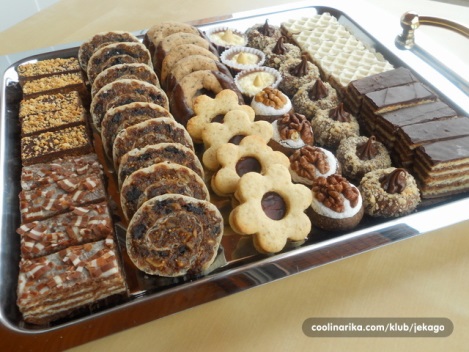 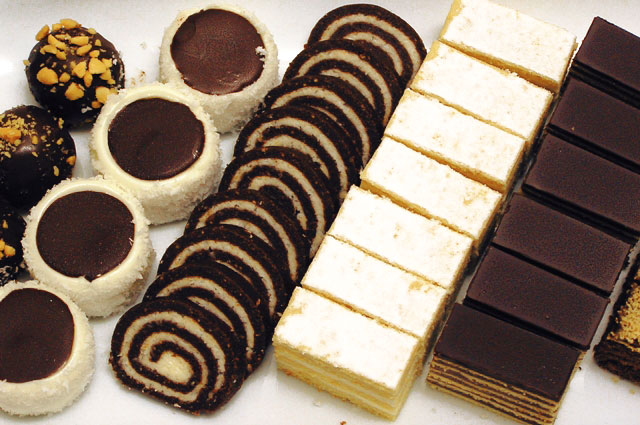 Prije 100 tjedana The Walt Disney Company je pustila novi crtani film koji je poharao kina-the Frozen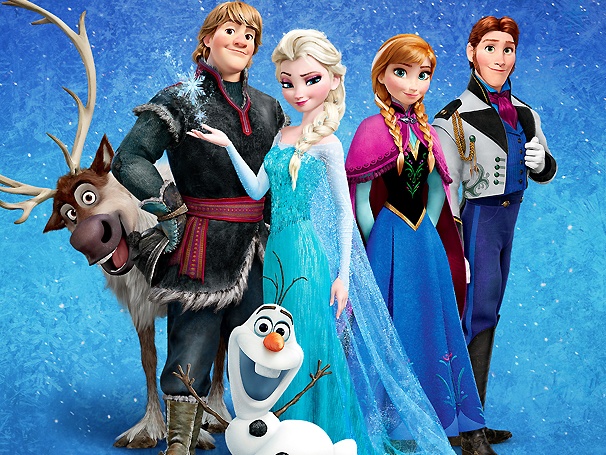 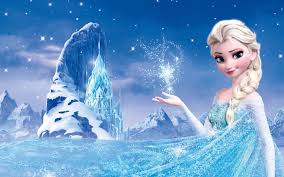 Prije 100 mjeseci u teškoj prometnoj nesreći, koja se dogodila u ranim jutarnjim satima u blizini Nove Gradiške, smrtno je stradao glazbeni velikan Toše Proeski (26).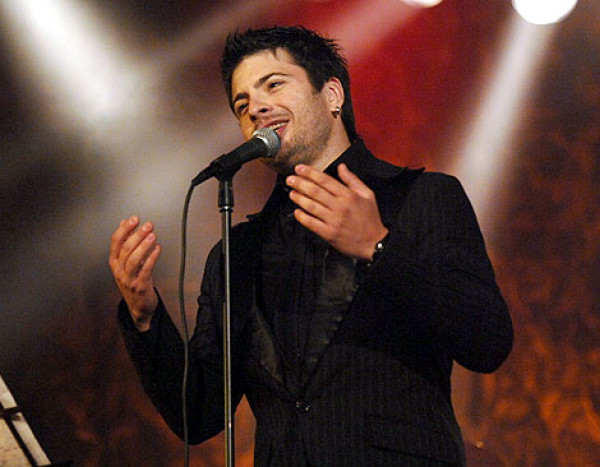 Prije 100 godina dogodilo se ČUDO! Vojnici su prestali pucati jedni na druge i razmijenili su darove - A onda su se nastavili ubijati!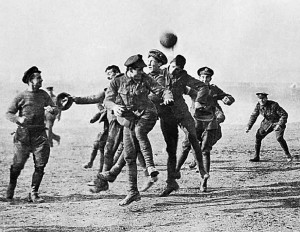 Vraćanje u prošlostEma Prevendar 7.razred